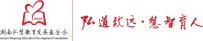 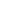 2021年度星火计划项目工作报告一、项目名称：筑梦计划--星火划二、项目对象：初高中阶段弘慧子三、项目宗旨：通过构建弘慧大学生与家乡学校初高中生的长期交流链接，形成深度陪伴，给予学弟学妹陪伴和鼓励，促进弘慧大学生持续关注家乡并成为榜样。四、项目负责人：曹丹丹、王文五、项目实施情况1、工作进展情况2021年星火计划共计 86 个星火团队报名并完成组建，但受新冠肺炎影 响只有 56 个团队成功开展线下活动，完成与学生的破冰、交流、答疑和牵 手结对等。鉴于未开展活动的团队在前期也做了充足的准备，后期和各团队 商量能否以线上形式进行活动开展，其中永顺一中、桑植一中星火团队通过 线上会议形式跟学生交流 50 个团队决定开展星火书信活动，志愿者通过书信 方式跟学生结对，保持一年的书信往来。7 所报名学校最终未能开展任何形式的 星火计划 (爽口中学、恩溪中学、观音阁镇中学、鹿鸣学校大江口镇中学、 细砂坪学校、深柳中学) 。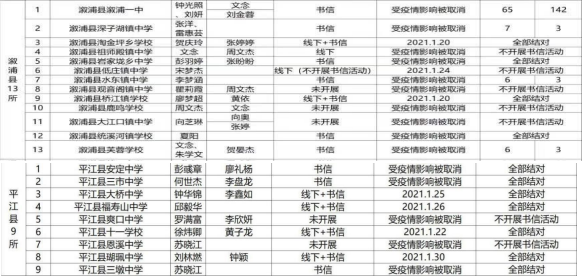 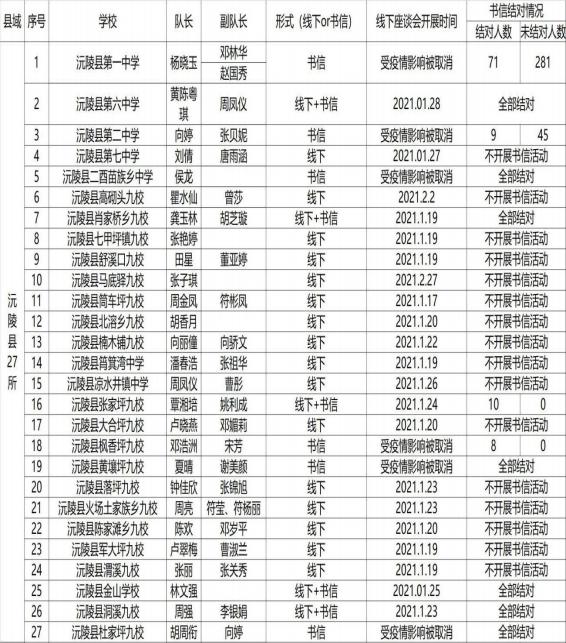 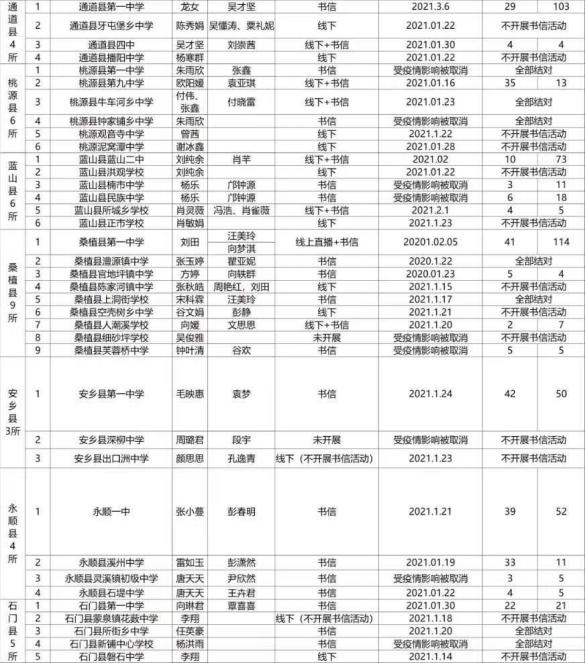 表 1-1  2021 星火开展情况2、数据分析(1) 2021 年星火计划财务数据：表 1-2  2021 星火计划财务数据(受疫情影响，未开展线下培训)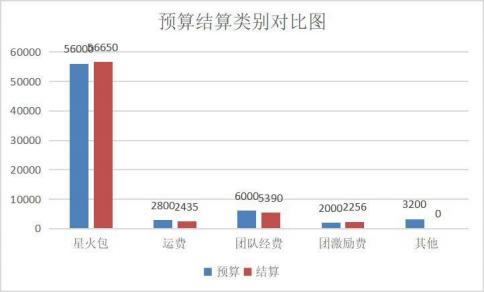 表 1—3  2021 星火计划预结算类别对比图本次预结算对比，除预算中不可预估费用外基本上差距不超过 600 元。 在后续也减少了志愿者的星火物资数量，也是想要传递在活动过程中，志 愿者更多的是参与活动，服务学生，减少物资奖励的鼓励，优先满足初高 中的物资需求有多的再发给志愿者。因为今年受疫情影响，未开展线下培 训。本次活动费用主要使用在星火包物资的购买，这部分占全部费用的 85% 	(去年 84%) 其他费用占比合适。以后活动中要减少活动物资购买的费用， 将更多的资金投入到志愿者学习和培训中来，也慢慢弱化活动中纪念品的分 量，增强志愿者及学生的获得感，关注活动设计和质量。(2) 2021 年星火学校覆盖数据：表 1-4  2021 星火计划星火学校覆盖情况2021 年星火计划学校覆盖率 73%，共组建 85 个星火团队，其中：桃源、 石门学校覆盖率 100%除学校数量外，还因为华东会长、华北会长翦林骏是桃 源人、华中会长杨洪雨是石门人积极参与并宣传开展星火计划，在活动中 核心团队成员也起到至关重要的作用；平江 100%覆盖充分发挥了平江校友 的力量。(3) 2021 年星火计划志愿者数据分析：表 1-5  2021 星火计划志愿者数据、弘慧生参与比例(不含书信活动)星火计划由弘慧大学生组织发起，原是弘慧大学生利用寒假时间回到 家乡母校开展各种形式的交流活动，现在因为星火的项目形式及目标，星 火计划不仅是弘慧大学生从受助者转变为行动者的重要载体，星火计划更 希望发动更多本地力量作为志愿者，所以目前越来越多的非弘慧大学生认 同弘慧理念参与到星火计划中为乡村孩子带去陪伴，当然我们更倡导弘慧 大学生回到母校陪伴曾经的自己。六、项目评估1、项目有效性分析与评估2021 年星火计划原计划有86 支大学生团队于寒假期间赴湖南省各弘慧 项目学校开展，但由于疫情影响，其中只有 56 支队伍顺利完成线下活动开  展，50 支队伍完成星火书信结对。为全面地了解的执行情况，同时更好推进 星火计划各方面的优化，工作人员对开展星火计划的志愿者进行了活动反   馈表单收集。有效反馈表单共计收到 263 份，其中队长 43 份，队员 (含副 队长) 220 份。其中：认为星火计划非常有意义的人数占比 79.1%；认为星火计划有意义占 20.9%；由此可看出大部分的志愿者认可星火计划的价值与意义，从而有较 强意愿自主参与到此次星火计划中。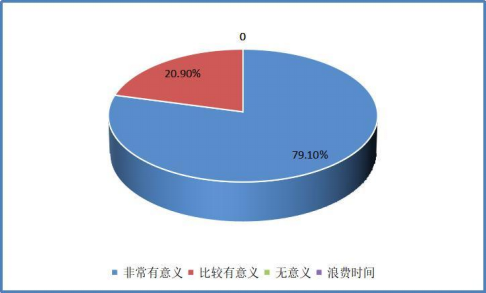 表 2-1 志愿者认可星火计划的程度选择 3 (和{4}的志愿者人数比例分别为 47.1％和 49.1％，即有超过 80％的志愿者认为星火计划比较能够切实帮助到解决学生问题。(此题根据数字进行分，分数越高表明星火计划对于帮助学生解决问题的 程度越高)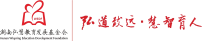 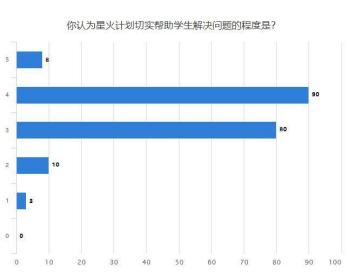 表 2-2 志愿者认为星火计划帮助学生解决问题的程度2、项目影响力评估2021 年参与志愿者&学生人次展示：星火计划报名人数：   志愿者 914，学生 2114 ；实际参加活动人数：   志愿者 879，学生 2047 ；  (含书信志愿者、书信结对学生)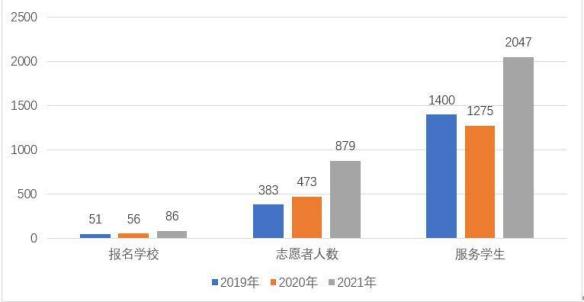 表 2-3 近三年星火计划数据2021 年星火计划报名人数 624 人 (书信活动报名 291 人) ，实际参与 人数 879 人 (含书信) ，其中 30%的志愿者参加过多次星火计划活动，参与 人数多，覆盖学校广。共计 879 为星火大使参与活动，共计提供 10674 小 时志愿服务时长。七、亮点经验1、项目覆盖率2021 年组建 86 支星火团队，推动 879 人次大学生志愿者参与到星火计 划中，与 2047 名初高中弘慧学子建立联系。是规模、参与人数最多的活动。2、项目执行2021 星火计划筹备了 2 个月多月，大家在满怀期待地等待着线下培训 及线下活动的开展，谁知一场新冠肺炎来势汹汹，迅速席卷全国各地。考虑 到疫情的严重性，1 月 6 日发布通知取消线下培训活动，线下活动由和学校 辅导员协调是否继续开展。筹备组紧急召开讨论会，为了延续弘慧大学生回馈家乡，陪伴学弟学 妹成长，2021 年星火计划积极应对困难，在无法开展线下活动的学校选择 用书信架起交流的桥梁，传递温暖，形成链接。为星火队长、书信大使形成 队长手册、书信大使手册，及时为没有结对的初高中发放通用书信。3、团队激励2021 年根据执行情况、活动反馈提交、活动完成度、活动态度等方面 制定星火团队评选方案，最终评选优秀团队 26 个，在弘联会公众号及筑梦中 心县域群进行公示并对队长个人(证书、星火相册) 、星火团队(奖牌、证 书) 及学校(证书) 三方均进行奖励。给到星火队长及学校激励，并增强 星火团队成员获得感。4、志愿者维护活动结束后为 879 位星火大使按照参与学校登记志愿服务时长，为每 位志愿者制作电子志愿者证书并点对点发至志愿者微信或邮箱。5、项目宣传本年度由 CPD 专人负责星火计划宣传，三个分会会长协助宣传，共计 发出 8 篇推文，其中：星火大使招募 1 篇、书信大使招募 1 篇、星火故事 5 篇、优秀团队公布 1 篇。活动前期用星火故事来招募，吸引更多的人来参加星火，其中星火大使招募推文阅览量达 3600+，活动执行过程中用文字直 播的形式让更多人了解星火的开展情况。九、问题分析1、项目覆盖率在报名组建阶段只完成了 73%，在执行阶段，因疫情不可抗力影响，以90 所 (80%) 学校为目标，最终只完成 66.7%，如果以报名阶段数量为参考，  完 成 73%。这个组建率的问题背后主要原因为：近年份新增合作学校的学生并未 上大学，组建队伍有客观困难，而且随着学校数量的增加，80%的学校覆盖率 执行压力增大，进而反思，制定项目目标值的时候存在不够合理的问题，确 定星火团队数量需考虑实际情况。2、活动内容星火计划开展多年，活动流程，主题有所僵化，学生比较熟悉活动， 兴趣度及参与度降低，这背后的主要原因有两个，一个是本年度整体志愿 者的经验结构偏低，志愿者对于活动的设计，组织和执行质量把握不足， 普遍只能勉强参考过往方式；另一个是反观对志愿者的支持体系，存在不 够系统，对象针对性不明确，整个星火计划经验整理有所欠缺的问题，线 下培训应该更加着重星火策划的审核和流程方向的培训，通过一些案例分 享和经验分享，提高团队实操技能和办法，并助力队长提高能力和交流经 验。需要有具体的、可操作的办法和方案给到各位队长。3、志愿者管理从项目统筹角度而言，志愿者是一个重要的项目质量保障的因素。本 年度在该部分，发现整体上，志愿者后期对活动重视度不足，回复信息和 推动相关进程(宣传，物资和财务方面) 的进度较慢，质量也比较参差。 可通过线上统一学习的方式，让大家逐步完善对于活动的理念认知。队长 可以通过线上学习后给团队内成员进行线上培训和交流，加深大家的基础 共识和团队凝聚力。十、工作计划1、下一年度工作计划、时间进度安排2022年度工作计划、时间进度安排2、下一年度工作量化目标 覆盖到弘慧筑梦学校 70 所的初高中学校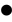  完成项目故事集 重点收集学生及志愿者反馈，形成学生问卷反馈分析、志愿者问卷反馈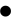 分析 组建由核心团队为主的星火筹备组，推动其开展工作3、下一年度预算2022年度预算项目名称预算支出星火计划7000066732.18星火包-物资星火玩偶27000星火包-物资星火围巾27000星火包-物资信纸1330信封1320运费物资运费2435团队激励优秀团队礼物1140团队激励优秀团队奖品430团队激励优秀团队学校证书510团队激励县域负责人礼物176.55星火团队交通434.76星火团队保险529星火团队物资4206.87星火团队住宿220县域星火学校项目学校学校覆盖率沅陵县272993%县域实际参与人次弘慧生人次弘慧生参与比例沅陵23116069%通道634063%蓝山352057%永顺381334%桑植793038%溆浦1295140%石门331648%桃源503264%安乡311652%平江5600%合计74537851%项目阶段具体内容时间负责人项目前期交流探讨会议、确定方案/预算2021 年 10 月曹丹丹王文项目前期筹备组组建、面试官团队组建2021 年 11 月曹丹丹王文阶段 1活动前期志愿者招募/面试/公布队长名单2021 年 11 月曹丹丹阶段 1活动前期第一次线上培训2021 年 12 月曹丹丹王文阶段 1活动前期确定星火包物资/询价/确定数量/购买物资2021 年 12 月曹丹丹阶段 1活动前期组建星火团队/面试队员2021 年 12 月曹丹丹王文阶段 1活动前期完成初步策划、与学校联系2021 年 12 月曹丹丹阶段 2活动执行线下活动招募&培训2021 年 12 月-2022 年 1 月曹丹丹王文阶段 2活动执行线下活动执行：开展线下活动，完成公益理念及陪伴理念的宣传 倡导更多大学生和初高中生完成牵手结对，形成长期陪伴交流2022 年 1 月-2022 年 3 月曹丹丹王文阶段 3活动后期定期电话交流、定期线上交流会2022 年 3 月-2022 年 5 月曹丹丹王文阶段 3活动后期项目财务结算、项目总结2022 年 3 月曹丹丹王文阶段 3活动后期定期故事分享&投稿2022 年 6 月曹丹丹星火计划预算星火计划预算星火计划预算星火计划预算星火计划预算费用类别费用类别单价/元数量/个金额/元纪念品星火定制口罩4.8290013900纪念品星火定制帆布袋8.5290024650宣传手拉旗3001300宣传宣传费用500运费快递费用500合计合计合计合计40850星火娃成长会场地费200048000星火娃成长会交通费20010020000星火娃成长会住宿费1803010800星火娃成长会餐饮费150203000星火娃成长会物资费/保险2000合计合计合计合计43800星火团队经费团队经费100404000保险线下活动保险1000其他团队激励费2000其他不可预估费3000合计合计合计合计10000合计合计合计合计94650